Об изменении прайс-листа на программное обеспечение Центра «ГРАНД»Разработчик программного комплекса «ГРАНД-Смета» уведомляет о планируемом повышении отпускных цен на программное обеспечение и базы данных с 2 февраля 2015 года. 
Действующий прайс-лист остаётся в силе до 30 января 2015 года.Директор ООО Центр "ГРАНД"                                                П.В. Тулупов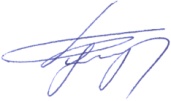 Общество с ограниченной ответственностьюЦентр по разработке и внедрению информационных технологий«ГРАНД»ИНН 6629002116, КПП 773601001, 
Почтовый адрес: 125009, Страстной б-р, д.4/3, стр.3, оф.99 тел.: 

Исх. № 15 от 02.12.2014 
